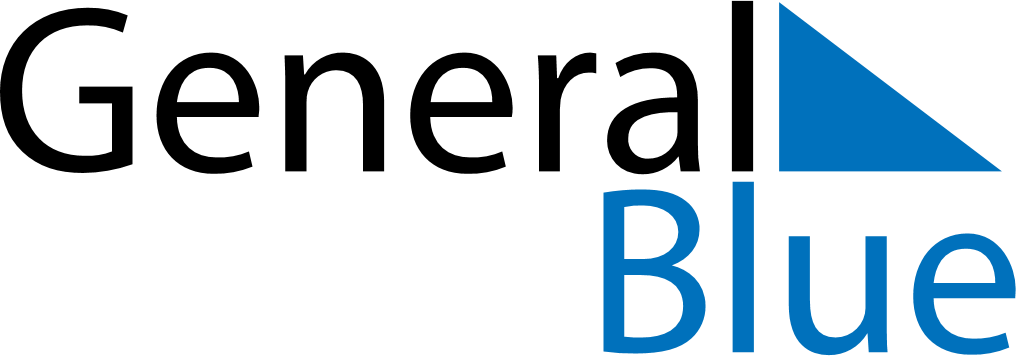 March 2024March 2024March 2024March 2024March 2024March 2024March 2024Klaipeda, LithuaniaKlaipeda, LithuaniaKlaipeda, LithuaniaKlaipeda, LithuaniaKlaipeda, LithuaniaKlaipeda, LithuaniaKlaipeda, LithuaniaSundayMondayMondayTuesdayWednesdayThursdayFridaySaturday12Sunrise: 7:26 AMSunset: 6:09 PMDaylight: 10 hours and 43 minutes.Sunrise: 7:23 AMSunset: 6:11 PMDaylight: 10 hours and 47 minutes.34456789Sunrise: 7:21 AMSunset: 6:13 PMDaylight: 10 hours and 52 minutes.Sunrise: 7:18 AMSunset: 6:15 PMDaylight: 10 hours and 57 minutes.Sunrise: 7:18 AMSunset: 6:15 PMDaylight: 10 hours and 57 minutes.Sunrise: 7:16 AMSunset: 6:17 PMDaylight: 11 hours and 1 minute.Sunrise: 7:13 AMSunset: 6:19 PMDaylight: 11 hours and 6 minutes.Sunrise: 7:10 AMSunset: 6:21 PMDaylight: 11 hours and 10 minutes.Sunrise: 7:08 AMSunset: 6:23 PMDaylight: 11 hours and 15 minutes.Sunrise: 7:05 AMSunset: 6:26 PMDaylight: 11 hours and 20 minutes.1011111213141516Sunrise: 7:03 AMSunset: 6:28 PMDaylight: 11 hours and 24 minutes.Sunrise: 7:00 AMSunset: 6:30 PMDaylight: 11 hours and 29 minutes.Sunrise: 7:00 AMSunset: 6:30 PMDaylight: 11 hours and 29 minutes.Sunrise: 6:58 AMSunset: 6:32 PMDaylight: 11 hours and 34 minutes.Sunrise: 6:55 AMSunset: 6:34 PMDaylight: 11 hours and 38 minutes.Sunrise: 6:52 AMSunset: 6:36 PMDaylight: 11 hours and 43 minutes.Sunrise: 6:50 AMSunset: 6:38 PMDaylight: 11 hours and 48 minutes.Sunrise: 6:47 AMSunset: 6:40 PMDaylight: 11 hours and 52 minutes.1718181920212223Sunrise: 6:45 AMSunset: 6:42 PMDaylight: 11 hours and 57 minutes.Sunrise: 6:42 AMSunset: 6:44 PMDaylight: 12 hours and 1 minute.Sunrise: 6:42 AMSunset: 6:44 PMDaylight: 12 hours and 1 minute.Sunrise: 6:39 AMSunset: 6:46 PMDaylight: 12 hours and 6 minutes.Sunrise: 6:37 AMSunset: 6:48 PMDaylight: 12 hours and 11 minutes.Sunrise: 6:34 AMSunset: 6:50 PMDaylight: 12 hours and 15 minutes.Sunrise: 6:32 AMSunset: 6:52 PMDaylight: 12 hours and 20 minutes.Sunrise: 6:29 AMSunset: 6:54 PMDaylight: 12 hours and 25 minutes.2425252627282930Sunrise: 6:26 AMSunset: 6:56 PMDaylight: 12 hours and 29 minutes.Sunrise: 6:24 AMSunset: 6:58 PMDaylight: 12 hours and 34 minutes.Sunrise: 6:24 AMSunset: 6:58 PMDaylight: 12 hours and 34 minutes.Sunrise: 6:21 AMSunset: 7:00 PMDaylight: 12 hours and 39 minutes.Sunrise: 6:18 AMSunset: 7:02 PMDaylight: 12 hours and 43 minutes.Sunrise: 6:16 AMSunset: 7:04 PMDaylight: 12 hours and 48 minutes.Sunrise: 6:13 AMSunset: 7:06 PMDaylight: 12 hours and 52 minutes.Sunrise: 6:11 AMSunset: 7:08 PMDaylight: 12 hours and 57 minutes.31Sunrise: 7:08 AMSunset: 8:10 PMDaylight: 13 hours and 2 minutes.